
Вышестоящие организации: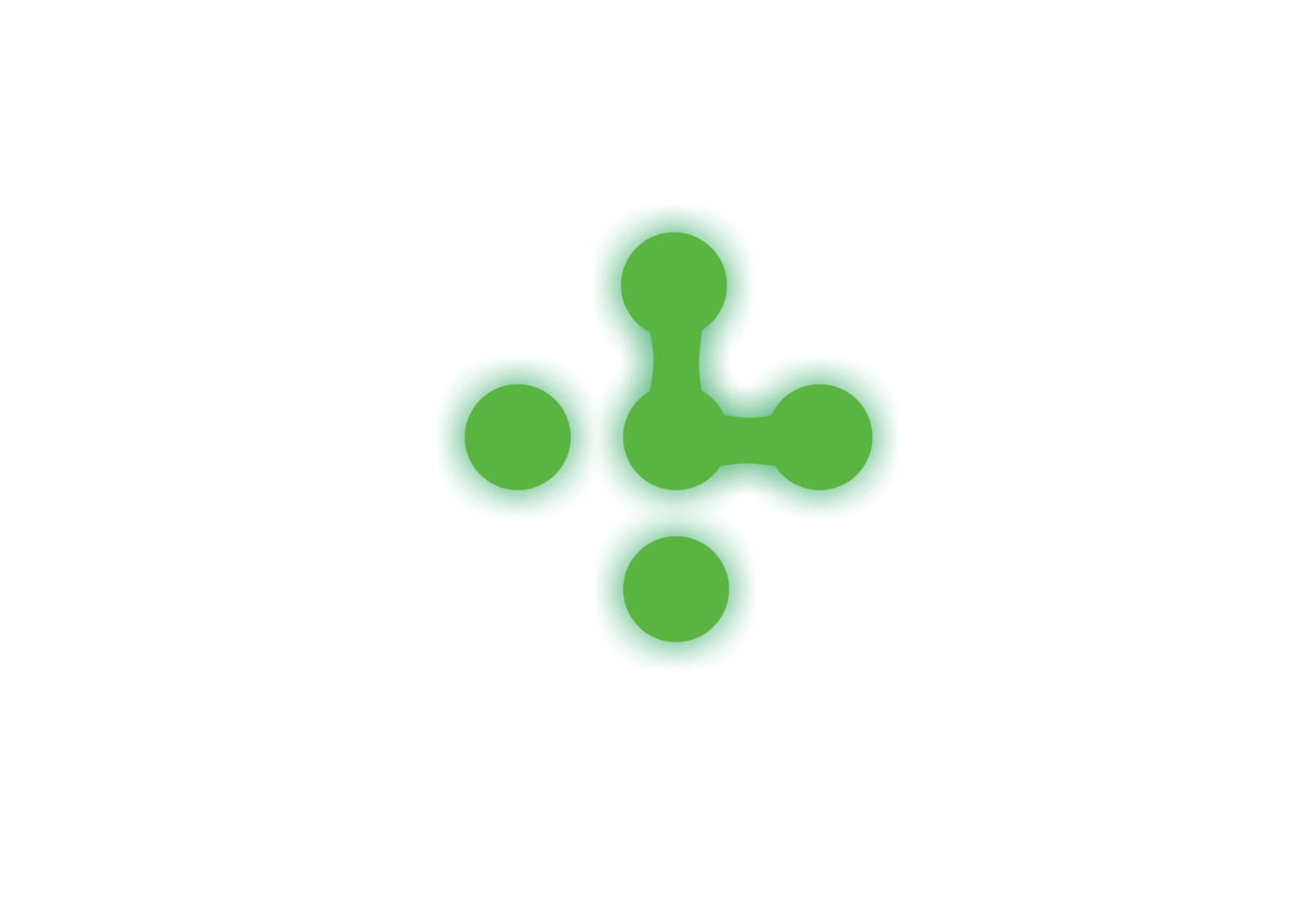 Министерство здравоохранения Нижегородской областиАдрес: 603022, г. Н.Новгород, ул.Малая Ямская, д. 78Телефон приемной: (831) 435-30-74Эл.почта: official@zdrav.kreml.nnov.ruУправление Федеральной службы по надзору в сфере защиты прав потребителей и благополучия человека по Нижегородской областиАдрес: 603950, г.Нижний Новгород, ул. Тургенева, д.1Тел.: +7(831) 436-78-90Эл.почта: sanepid@sinn.ruФедеральная служба по надзору в сфере здравоохраненияАдрес: 603950 г.Нижний Новгород, ул.Варварская, д.32Тел.: +7(831) 419-92-04Эл.почта: zdravnadzornnov@yandex.ruСтраховые медицинские организации, имеющие заключенные с ООО «МЦ Дент Вест» договоры на оказание услуг населению в рамках программы ОМС:- «ВТБ Медицинское страхование», тел: 8 (800) 100 800 5, 
    8 (831) 202-25-35- «Капитал Медицинское страхование» 8 (800) 100 81 02- «Ресо-мед» 8 (800) 200 92 04- «Ингосстрах-М» 8 (800) 100 77 55-  Территориальный фонд обязательного медицинского страхования Нижегородской области: 8 (831) 233 90 00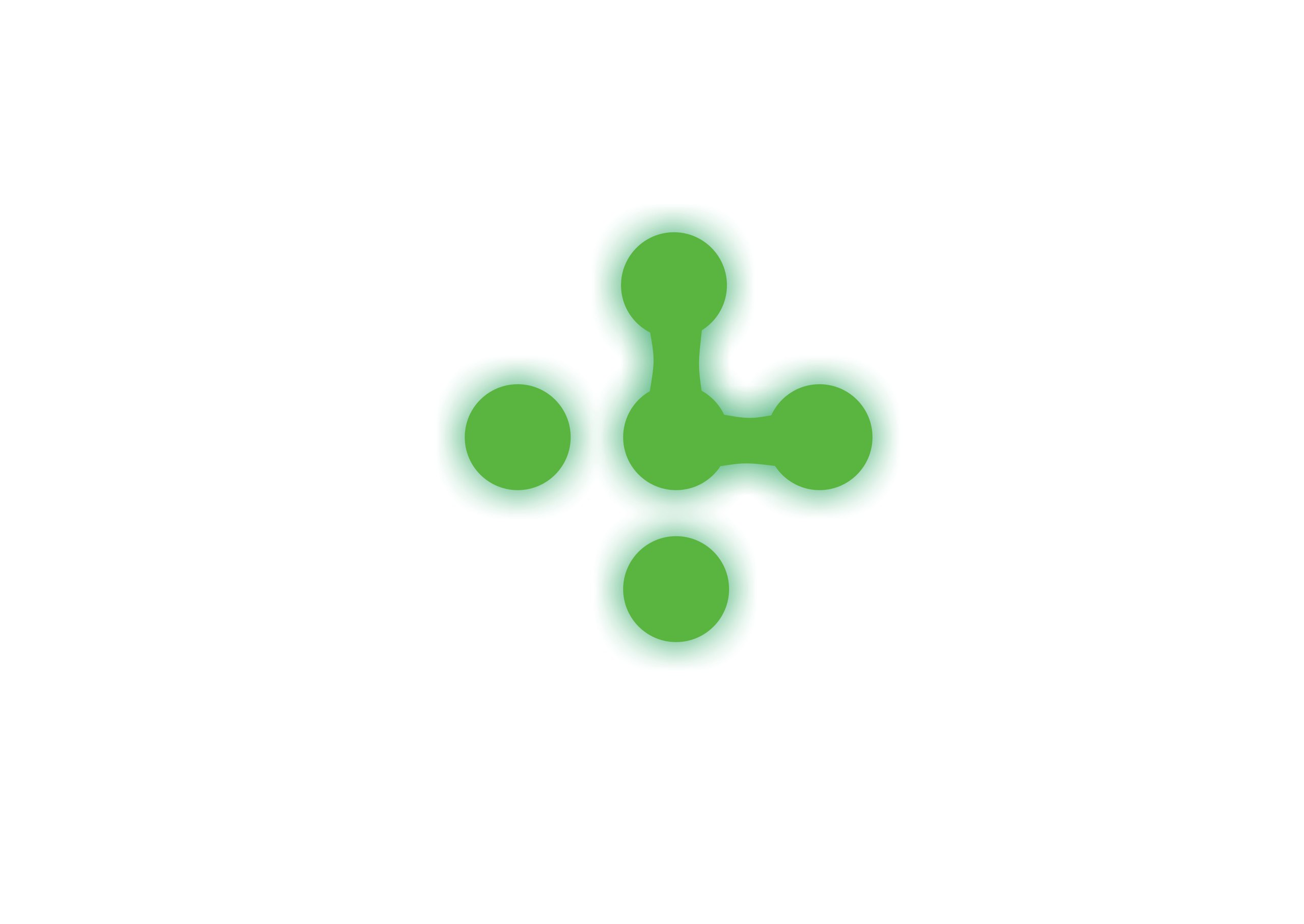 Директор - Ермолова Светлана Игоревна (831) 233-90-00
Заместитель директора по организации ОМС  - Пестова Марина Юрьевна(831) 233-90-51